Vedtægtsændringer – EgebjergklubbenEgebjergklubben foreslår ændringer af Vedtægter for ”Egebjergklubben” til følgende:§ 4 	Foreningens økonomi hviler på frivillige bidrag, overskud fra egne arrangementer samt et kontingent fra grundejerforeningerne i Egebjerg jf. §2.	(Ovennævnte forslag er udarbejdet på baggrund af ønske fra flere grundejerforeninger på Generalforsamlingen i 2015)§ 5	Afsnit 2:
Ekstraordinær generalforsamling kan afholdes så ofte bestyrelsen finder det fornødent , eller hvis mindst 25 parceller i  de i §2 nævnte grundejerforeninger skriftligt forlanger det. Ekstraordinær generalforsamling skal indvarsles på samme måde som ved ordinær generalforsamling.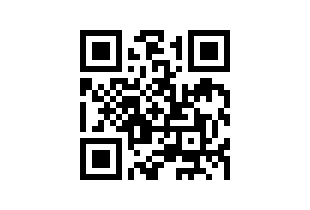 Se de nuværende vedtægter på Egebjergklubbens hjemmeside Vi minder om at vedtagelse af vedtægtsændringer jf. §5 sker på Generalforsamlingen ved 2/3 flertal blandt de fremmødte og at afgivelse af stemme kun kan ske ved personligt fremmøde.Mette Raaschou-Nielsen
Formand for Egebjergklubben